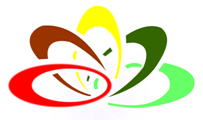 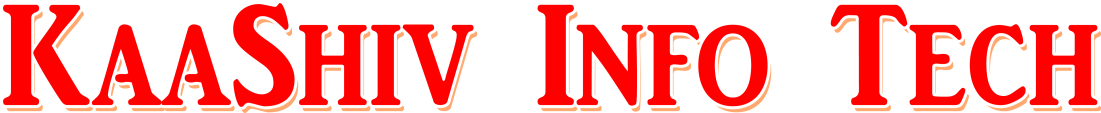 	First Company in India to own the entire Credits of                 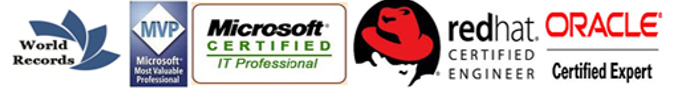 In-Plant/Internship Training Registration Form Visit http://kaashivinfotech.com for more details on each above said programsPlease fill this form and send the same to our Email ID kaashiv.info@gmail.com ; priyanka.kaashiv@gmail.comTraining Preferred (Pls Select from Above Table) ___________________________________________________ (Pls Fill)Code (Pls Select from Above Table) ____________________________________________________ (Pls Fill)College Name:  ________________________________________________________________ (Pls Fill)Location for Training: ChennaiPreferred dates for Training (Check above table for details):________________________ ______ (Pls Fill)Number of Training days:  ______________________________ (Pls Fill)Branch of Training:  Computer Science or IT(Yes/ NO)(Pls Fill)                                          ECE or EEE or E&I(Yes/ NO)  (Pls Fill)Mech or Civil or Mechatronics (Yes/ NO)(Pls Fill)	Other Departments:  ___________________________________ (Please Specify)Please specify the Valid E-Mail ID’s and Mobile Number to provide the confirmation.Confirmation E-Mail will be send to you back by KaaShiv team. You need to bring ID card while attending the program.Only one document is enough for a group of Students.For queries, feel free to call us @  7667662428 or  9840678906No need for bonafide certificates. KaaShiv InfoTech provides Training only in Anna Nagar, Chennai. We don’t have any other branchesNote: Please Check your E-Mail for In-Plant Training Confirmation Letter. You will get in 2 days of time. Else, please contact our customer care number 7667662428 or  9840678906Trainer’s Profile for your referencehttps://kaashivinfotech.com/venkat.phpDetails about the Attendees:Cheers,		Kaashiv InfoTech Team, Shivanandha Building, X 41, 5th Floor, 2nd Avenue, Anna Nagar, Chennai-40. Ph: 9840678906Website: www.kaashivinfotech.comPhone Number: 9840678906 / 7667662428Email: kaashiv.info@gmail.comCodeInternship TrainingCodeInternship TrainingINTERN -1Robotics Internship – 1 or 2 DayINTERN -11Software Advanced Internship (2-10 days) – 9 Technologies – Hands-On - 10 Day ProgramINTERN -2Matlab Internship – 1 or 2 DayINTERN -12Software Advanced Internship (1 Month) – 12 Technologies – Hands-OnINTERN -3Embedded Internship – 1 or 2 DayINTERN -13Software Advanced Internship (2-6 Month) – 15 Technologies – Hands-OnINTERN -4Cloud Internship – 1 or 2 DayINTERN -14MCA Internship (2-6 Month) INTERN -5Bigdata Internship – 1 or 2 DayINTERN -15Electronics Internship (2 to 5 days) - Hands-On – Short Term internshpINTERN -6Hacking Internship – 1 or 2 DayINTERN -16Electronics Internship (10 days to 6 month) - Hands-On – Long term internshipINTERN -73D Modeling Mech/Civil Internship – 1 or 2 DayCodeInplant TrainingINTERN -8Android Internship  – 1 or 2 DayINTERN -9Web Design Internship – 1 or 2 DayIPT - 1Software(CSE/IT/MCA/BSc/BCA Inplant Training)INTERN -10CCNA Internship – 1 or 2 DayIPT - 2Electronics/ Electrical/Mechatronics/ Instrumentation Inplant TrainingINTERN -11Software Internship (2 to 5 days) - Hands-On – Short Term internshipIPT - 3Mechanical / Civil / Aeronautical Inplant TrainingAttendee NameContact NumberEmail IDYear / Dept